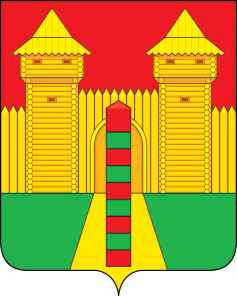 АДМИНИСТРАЦИЯ  МУНИЦИПАЛЬНОГО  ОБРАЗОВАНИЯ «ШУМЯЧСКИЙ   РАЙОН» СМОЛЕНСКОЙ  ОБЛАСТИПОСТАНОВЛЕНИЕот 28.08.2023г. № 392        п. ШумячиВ соответствии с Бюджетным кодексом Российской Федерации,                               постановлением Администрации муниципального образования «Шумячский район» Смоленской области от 25.03.2022г. № 163 (а) «Об утверждении Порядка принятия решений о разработке муниципальных программ, их формирования и реализации в новой редакции»Администрация муниципального образования «Шумячский район» Смоленской области	П О С Т А Н О В Л Я Е Т:1. Внести в муниципальную программу «Развитие культуры и спорта в муниципальном образовании «Шумячский район» Смоленской области, утвержденную постановлением Администрации муниципального образования «Шумячский район» Смоленской области от 14.10.2021г. №443 «Об                            утверждении муниципальной программы «Развитие культуры и спорта в                       муниципальном образовании «Шумячский район» Смоленской области»                        (в редакции постановлений Администрации муниципальном образовании                   «Шумячский район» Смоленской области от 31.03.2022 г. №181; от 27.04.2022г. №234; от 29.07.2022г. №371; от 16.09.2022г. №418; от 23.11.2022г. №531;                         от 26.12.2022г. №576; от 01.02.2023г. №42; от 22.03.2023г. №111) (далее – Программа) следующие изменения:В паспорте Программы:	- позицию «Объемы финансового обеспечения за весь период реализации (по годам реализации и в разрезе источников финансирования на очередной                 финансовый год и 1,2 годы планового периода)» изложить в следующей                         редакции: »- Раздел 2, подраздел 4 «Финансовое обеспечение муниципальной                             программы» изложить в следующей редакции:«- Раздел «6.  Финансирования структурных элементов муниципальной                   программы» изложить в следующей редакции: «                                                                                                                             » 2. Отделу по культуре и спорту Администрации муниципального                             образования «Шумячский район» Смоленской области (Т.Г. Семенова) обеспечить выполнение основных положений Программы.3. Настоящее постановление вступает в силу со дня его подписания.4. Контроль за исполнением настоящего постановления возложить на                   заместителя Главы муниципального образования «Шумячский район» Смоленской области Г.А. Варсанову.Глава муниципального образования«Шумячский район» Смоленской области	                               А.Н. ВасильевО внесение изменений в муниципальную программу «Развитие                культуры и спорта в муниципальном образовании «Шумячский район» Смоленской области»Объемы финансового обеспечения за весь период реализации (по годам реализации и в разрезе источников финансирования на очередной финансовый год и 1,2 годы планового периода)Наименование муниципальной программы, структурного элемента / источник финансового обеспеченияВсегоОбъем финансового обеспечения по годам реализации, тыс. рублейОбъем финансового обеспечения по годам реализации, тыс. рублейОбъем финансового обеспечения по годам реализации, тыс. рублейОбъем финансового обеспечения по годам реализации, тыс. рублейНаименование муниципальной программы, структурного элемента / источник финансового обеспеченияВсегоочередной финансовый год1-й год планового периода2-й год планового периода3-й год планового периода1         23456Муниципальная программа (всего),в том числе:235 333 950, 0863 880 886,8767 816 877,2154 991 75248 644 434федеральный бюджет15 130 554,853 716 800, 856 064 1515 329 25120 352областной бюджет2 642 270, 95304 807, 951 242 0531 091 5333 877местный бюджет215 025 542,1259 151 195,9159 888 173,2147 968 46848 017 705внебюджетные средства2 535 582,16708 082,16622 500602 500602 500№ п/пНаименованиеУчастник государственной программы Источник финансового обеспечения (расшифровать)Источник финансового обеспечения (расшифровать)Объем средств на реализацию Муниципальной программы на очередной финансовый год и плановый период (тыс. рублей)Объем средств на реализацию Муниципальной программы на очередной финансовый год и плановый период (тыс. рублей)Объем средств на реализацию Муниципальной программы на очередной финансовый год и плановый период (тыс. рублей)Объем средств на реализацию Муниципальной программы на очередной финансовый год и плановый период (тыс. рублей)№ п/пНаименованиеУчастник государственной программы всеговсегоочередной финансовый год1-й год планового периода2-й год планового периода123456781.Региональный проект «Культурная среда»МБУК «Шумячская ЦКС»Федеральный бюджет4 967 9004 967 900001.Региональный проект «Культурная среда»МБУК «Шумячская ЦКС»Областной бюджет1 017 5201 017 520001.Региональный проект «Культурная среда»МБУК «Шумячская ЦКС»Местный бюджет315 020315 020001.Региональный проект «Культурная среда»МКУ «Шумячский музей»Федеральный бюджет00001.Региональный проект «Культурная среда»МКУ «Шумячский музей»Областной бюджет00001.Региональный проект «Культурная среда»МКУ «Шумячский музей»Местный бюджет00001.Региональный проект «Творческие люди»МБУК «Шумячская ЦКС»Федеральный бюджет00001.Региональный проект «Творческие люди»Областной бюджет00001.Региональный проект «Творческие люди»Местный бюджет00001.Региональный проект «Творческие люди»МБУ «Шумячская ЦБС»Федеральный бюджет00001.Региональный проект «Творческие люди»МБУ «Шумячская ЦБС»Областной бюджет00001.Региональный проект «Творческие люди»МБУ «Шумячская ЦБС»Местный бюджет0000Итого по региональному проектуФедеральный бюджет4 967 9004 967 90000Итого по региональному проектуОбластной бюджет1 017 5201 017 52000Итого по региональному проектуМестный бюджет315 020315 02000Мероприятие 1. Организация культурно-досугового обслуживания населенияМБУК «Шумячская ЦКС»Федеральный бюджет6 391 0001 079 0005 312 0000Мероприятие 1. Организация культурно-досугового обслуживания населенияМБУК «Шумячская ЦКС»Областной бюджет1 309 000221 0001 088 0000Мероприятие 1. Организация культурно-досугового обслуживания населенияМБУК «Шумячская ЦКС»Местный бюджет52 379 934,2122 546 976,2114 916 47914 916 479Мероприятие 1. Организация культурно-досугового обслуживания населенияМБУК «Шумячская ЦКС»Средства внебюджетных источников900 000300 000300 000300 000Мероприятие 2.Поддержка добровольческих (волонтерских) и некоммерческих организацийМБУ «Шумячский музей»Местный бюджет3 0003 00000Мероприятие 3.Развитие библиотечного обслуживания населенияМБУ «Шумячская ЦБС»Федеральный бюджет0000Мероприятие 3.Развитие библиотечного обслуживания населенияМБУ «Шумячская ЦБС»Областной бюджет0000Мероприятие 3.Развитие библиотечного обслуживания населенияМБУ «Шумячская ЦБС»Местный бюджет36 930 407,3813 588 450,0611 670 996,0611 670 961,26Мероприятие 3.Развитие библиотечного обслуживания населенияМБУ «Шумячская ЦБС»Средства внебюджетных источников88 00036 00026 00026 000Мероприятие 4. Предоставление дополнительного образования в сфере культурыМБУДО «Шумячская ДШИ»Местный бюджет20 061 6007 298 0006 381 8006 381 800Мероприятие 4. Предоставление дополнительного образования в сфере культурыМБУДО «Шумячская ДШИ»Средства внебюджетных источников795 000265 000265 000265 000Мероприятие 5. Укрепление материально – технической базы и оснащения оборудованием детских школ искусствМБУДО «Шумячская ДШИ»0000Мероприятие 6.Развитие музейной деятельностиМБУ «Шумячский музей»Местный бюджет5 649 0452 314 4151 667 3151 667 315Мероприятие 6.Развитие музейной деятельностиМБУ «Шумячский музей»Средства внебюджетных источников44 500 21 50011 50011 500Мероприятие 7.Обеспечение доступа муниципальных библиотек к сети ИнтернетМБУ «Шумячская ЦБС»0000Мероприятие 8.Развитие физической культуры и спортаОтдел по культуре и спортуМестный бюджет225 000225 00000Мероприятие 9. Организация финансово-экономической деятельности и обеспечение бухгалтерского обслуживанияМКУ «ЦБУК» Шумячского районаМестный бюджет6 794 6242 387 6242 203 5002 203 500Мероприятие 10. Обеспечение технического и хозяйственного обеспечения муниципальных учреждений культурыМКУ «ЦБУК» Шумячского районаМестный бюджет29 688 8979 896 2999 896 2999 896 299Мероприятие 11. Обеспечение организационных условий для реализации муниципальных программОтдел по культуре и спорту Местный бюджет3 826 1541 313 1791 231 8691 281 106Мероприятие 12.Организация комплектования книжных фондов муниципальных библиотек.  МБУ «Шумячская ЦБС»Федеральный бюджет54 85417 25117 25120 352Мероприятие 12.Организация комплектования книжных фондов муниципальных библиотек.  МБУ «Шумячская ЦБС»Областной бюджет10 9433 5333 5333 877Мероприятие 12.Организация комплектования книжных фондов муниципальных библиотек.  МБУ «Шумячская ЦБС»Местный бюджет664,62209,94209,94244,74Итого по комплексу процессных мероприятий Федеральный бюджет6 445 854 1 096 2515 329 25120 352Итого по комплексу процессных мероприятий Областной бюджет1 319 943224 5331 091 5333 877Итого по комплексу процессных мероприятий Местный бюджет155 559 326,2159 573 153,2147 968 46848 017 705Итого по комплексу процессных мероприятий Средства внебюджетных источников1 827 500622 500602 500602 500Всего по муниципальной программе, в том числе: федеральный бюджетобластной бюджетместные бюджетывнебюджетные источникиВсего по муниципальной программе, в том числе: федеральный бюджетобластной бюджетместные бюджетывнебюджетные источникиВсего:171 453 063,2167 816 877,2154 991 75248 644 434Всего по муниципальной программе, в том числе: федеральный бюджетобластной бюджетместные бюджетывнебюджетные источникиВсего по муниципальной программе, в том числе: федеральный бюджетобластной бюджетместные бюджетывнебюджетные источникиФедеральный бюджет11 413 7546 064 1515 329 25120 352Всего по муниципальной программе, в том числе: федеральный бюджетобластной бюджетместные бюджетывнебюджетные источникиВсего по муниципальной программе, в том числе: федеральный бюджетобластной бюджетместные бюджетывнебюджетные источникиОбластной бюджет2 337 4631 242 0531 091 5333 877Всего по муниципальной программе, в том числе: федеральный бюджетобластной бюджетместные бюджетывнебюджетные источникиВсего по муниципальной программе, в том числе: федеральный бюджетобластной бюджетместные бюджетывнебюджетные источникиМестный бюджет155 874 346,2159 888 173,2147 968 46848 017 705Всего по муниципальной программе, в том числе: федеральный бюджетобластной бюджетместные бюджетывнебюджетные источникиВсего по муниципальной программе, в том числе: федеральный бюджетобластной бюджетместные бюджетывнебюджетные источникиСредства внебюджетных источников1 827 500622 500602 500602 500